Weekly SnapshotWeek of November 12, 2018Vocabulary“Volcano!”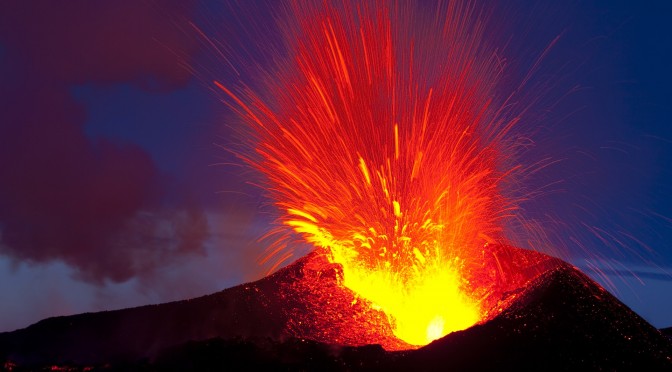 active – likely to move or show actiondangerous – not safeerupt –to break open or shoot out suddenlyforce – to push or is a great power in naturelayer – a section that is on top of or under anothersurface –outside part of somethingvolcano –an opening in Earth from which lava, ash, and steam eruptwarning – a sign that something bed may happenVocabulary“The Human Machine”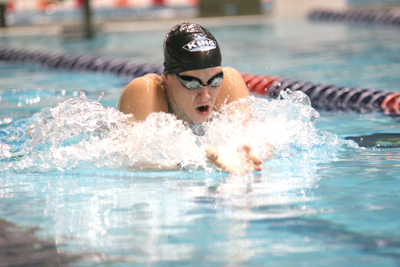 cell –the smallest working part of a living thingcirculate – it moves along a path that returns to the place it startedexamine – to look at it very closelyinvolve – to be part of somethingorgan- a body part that has a certain job to dooxygen- the air we breathesystem – group of parts that work together to do a jobvessel– a tube through which liquid travels in a living thingMonday, November 12, 2018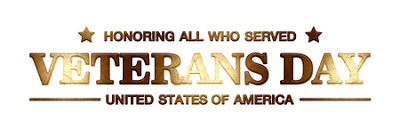 Tuesday, November 13, 2018 Learning StrategiesTalk About it TuesdayMorning Meeting6th Grade Weekly Selection:  “Volcano!”Introduction:  VocabularyActivating Prior Knowledge: watch video of volcanoesFocus on Genre-  Science ArticleRead Aloud and Discuss Elements-making connections /Text Features:  DiagramsHomework- workbook vocabulary pages7th & 8th Grade Weekly Selection:  “The Human Machine”Introduction:  VocabularyActivating Prior Knowledge:  watch video of Megan Quann- Olympic SwimmerFocus on Genre- Science ArticleRead Aloud and Discuss Elements- technical terms and diagrams/Interpret and Analyze VisualsHomework:  vocabulary pages from workbookWednesday November 14, 2018Learning StrategiesCheck Grades and Conference Please check with your child about missing assignments and grades below C6th Grade Weekly Selection: “Volcano!”Review Vocabulary & HomeworkAudio of StoryGrammar-Subject PronounsHomework-Subject Pronouns 7th  & 8th Grade Weekly Selection: “The Human Machine”Review HomeworkFinish Reading Story AloudGrammar:  Possessive NounsHomework:  Possessive NounsThursday, November 15, 2018Learning StrategiesThink About it ThursdayFinish Classroom Expectations Packet6th Grade Weekly Selection:  “How Do We Use Water”Paired Reading of TextText Analysis:  Cause and Effect /Compound WordsHomework:  Cause and Effect7th & 8th  Grade Weekly Selection:  “The Human Machine”Audio of TextText Analysis:  Main Idea and Details/Context CluesHomework: Context CluesFriday, November 16, 2018Learning StrategiesPreferred and Non-Preferred GroupingContinue Project Based Learning Activity:  Building a Taco Truck6th, 7th , & 8th  Grade Weekly SelectionReading TestWriting Assessment